РОССИЙСКАЯ ФЕДЕРАЦИЯИРКУТСКАЯ ОБЛАСТЬ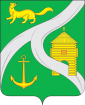 МУНИЦИПАЛЬНОЕ ОБРАЗОВАНИЕ«ГОРОД УСТЬ-КУТ»АДМИНИСТРАЦИЯПОСТАНОВЛЕНИЕот _12 сентября_2018 г. №_922-п_Об утверждении документации по планировке территории на объект: «Реконструкция участка уличной дорожной сети от перекрестка улиц Халтурина-Некрасова до перекрестка Чкалова-Красной Звезды в городе Усть-Кут Иркутской области»         В целях обеспечения устойчивого развития территории, установления границ земельных участков, предназначенных для строительства и размещения линейных объектов, рассмотрев ходатайство комитета по КС и КР Администрации Усть-Кутского муниципального образования (городского поселения) об утверждении документации по планировке территории на объект: «Реконструкция участка уличной дорожной сети от перекрестка улиц Халтурина-Некрасова до перекрестка Чкалова-Красной Звезды в городе Усть-Кут Иркутской области», в соответствии со ст.ст. 41, 42, 45, 46 Градостроительного кодекса РФ, ст. 14 Федерального закона № 131-ФЗ от 06.10.2003г. «Об общих принципах организации местного самоуправления в Российской Федерации», учитывая результаты публичных слушаний от 03.09.2018 года, руководствуясь ст.ст. 6, 39, 44 Устава Усть-Кутского муниципального образования (городского поселения),П О С Т А Н О В Л Я Ю:         1. Утвердить документацию по планировке территории на объект: «Реконструкция участка уличной дорожной сети от перекрестка улиц Халтурина-Некрасова до перекрестка Чкалова-Красной Звезды в городе Усть-Кут Иркутской области», подготовленный ООО «АВТОДОРПРОЕКТ» в 2018 году.         2. Настоящее постановление опубликовать (обнародовать) в газете «Диалог-ТВ» и на официальном сайте администрации муниципального образования «город Усть-Кут» http://www.admustkut.ru в информационно-телекоммуникационной сети «Интернет».           3. Контроль за исполнением настоящего постановления оставляю за собой.   И.о. главы администрациимуниципального образования          «город Усть-Кут»                                                                        Е.В. КокшаровА8091004.doc